Φύλλο καταγραφής για το πείραμα «Το μπαλόνι στο μπουκάλι»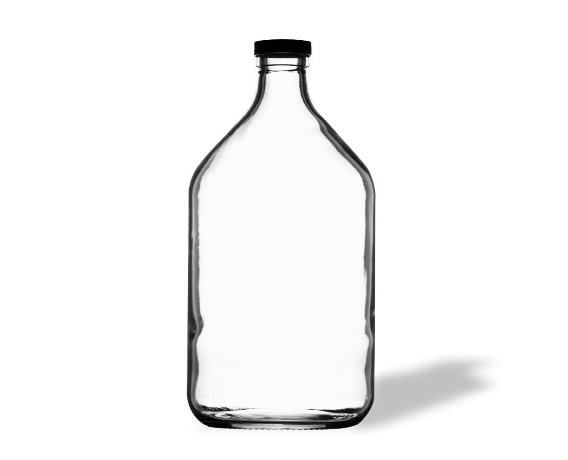 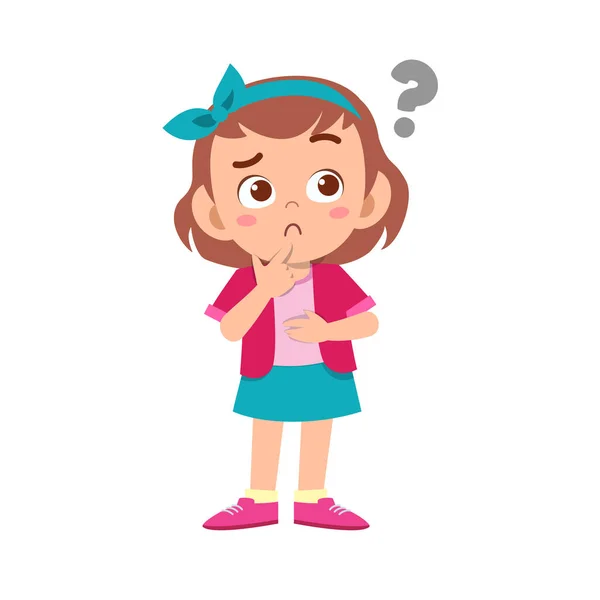 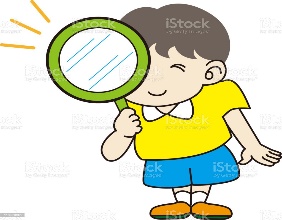 